YEAR ABROAD REFUND APPLICATION FORM               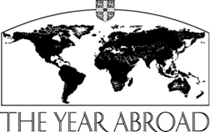 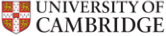 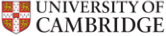 Please use BLOCK CAPITALSAS SOON AS YOU HAVE PAID FOR YOUR COURSE, THIS FORM SHOULD BE COMPLETED AND SENT ELECTRONICALLY, ACCOMPANIED BY:  1) RECEIPTS AS PROOF OF PAYMENT, AND 2) PROOF OF BANK STATEMENT.  THESE SHOULD BE SENT FROM 1ST OF AUGUST 2022 ONWARDS AND PREFERABLY BY THE MICHAELMAS TERM 2022 BUT NO LATER THAN 30TH APRIL 2023, TO  yearabroad@mmll.cam.ac.ukCLAIMS WILL NOT BE CONSIDERED AFTER 30TH APRIL 2023 – PLEASE RETAIN THE ORIGINAL RECEIPTS***********************************************Office use only*********************************************FIRST NAMELAST NAMEUSNEMAIL COLLEGEFULL ADDRESSPAYABLE TO AND ADDRESS(IF DIFFERENT TO ABOVE)COUNTRY WHERE YEAR ABROAD IS SPENTNAME OF THE UNIVERSITY/EMPLOYER ABROADNAME OF THE COURSE/POSITIONDATES OF THE COURSE/INTERNSHIPTOTAL AMOUNT PAID, DATE OF PAYMENT AND CURRENCYBank Name and Account Name (e.g HSBC, Miss Mary K Smith)Sort Codexx xxxxAccount numberPlease provide evidence of payment and bank details separately, do not paste here.Please provide evidence of payment and bank details separately, do not paste here.Please provide evidence of payment and bank details separately, do not paste here.Please provide evidence of payment and bank details separately, do not paste here.I certify that this claim is in accordance with my application to the Faculty Board for which permission has been grantedI certify that this claim is in accordance with my application to the Faculty Board for which permission has been grantedI certify that this claim is in accordance with my application to the Faculty Board for which permission has been grantedI certify that this claim is in accordance with my application to the Faculty Board for which permission has been grantedSIGNATURE(Typed-in name will not be accepted)DATEAMOUNT APPLIED FOR:AMOUNT APPLIED FOR: £Authorised Departmental Signatory (Choose one code on the right and delete the other)Authorised Departmental Signatory (Choose one code on the right and delete the other)U.GJ.GJBA.ANGH.FAAA.0000 (Tuition)INVOICE NUMBER / DESCRIPTIONYA year; duration of stay; country; institution; USN; full name; tuition/Covid Test eg.YA 22/23; 01/09/22-31/12/22; FRANCE; Institut d’Etudes Politiquès de Paris (Sciences Po); 3000000; MARY SMITH; tuitionPrint nameINVOICE NUMBER / DESCRIPTIONYA year; duration of stay; country; institution; USN; full name; tuition/Covid Test eg.YA 22/23; 01/09/22-31/12/22; FRANCE; Institut d’Etudes Politiquès de Paris (Sciences Po); 3000000; MARY SMITH; tuitionDateSupplier No.